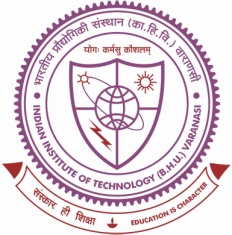 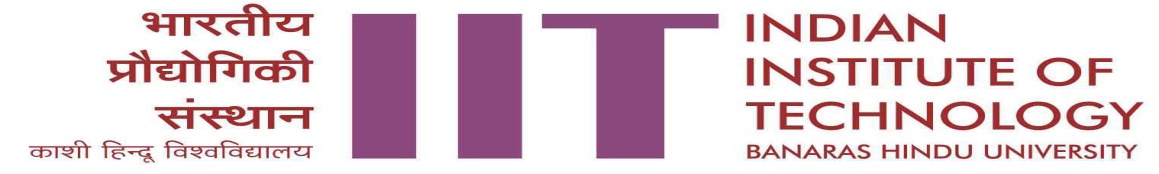 ;k=k HkRrk foi= ¼fcy½Travelling Allowance Bill deZpkjh la[;k@Emp. No ……………………………………………………		dk;kZy; iz;ksx gsrq@ For office use onlyuke@ Name ----------------------------------------------------------------------------------------------------------------	       eq[; ctV “kh’kZ@ Major Budget Head…………..inuke@ Designation -----------------------------------------------------------------------------------------------	       y?kq cTkV “kh’kZ@ Minor Budget Head……………foHkkx@Ldwy@vuqHkkx@ Department/School/Unit ----------------------------------------- 	       ctV dh /kujkf'k@ Budgeted Amount……………….osrueku@is- cSaM esa osru],thih@thih---------------------------------------------------------------  	       [kpZ /kujkf”k-@ Amount Spent ------------------------------- Pay Band, Pay in Pay Band, AGP/GP  ;k=k dk mn~ns”;Purpose of Journey ……………………………………………….                                      fcy lfgr “ks’k miyC/k /kujkf'k Balance available including the bill ………………..        	;k=k vkSj iM+ko ¼gkYV½ dk fooj.k@ Particulars of journeys and halts1. dqy fdjk;k@ Total Fare ------------------------------------------------------------------------------------------------------------------------------------------------------------------------------------------------------------------2. nSfud HkRrk@gksVy izHkkj¼O;;½ % fnu dh la[;k/ Daily Allowance/Hotel Charges: No. of days -------------------------------nj@ :0/ Rate@ Rs -----------dqy jkf”k/ Total Amount --------------------------------------------------------------------------------------3. vU; fd, x, okLrfod O;;/ Other actual expenses incurred -----------------------------------------------------------------------------:0 es/ Rs.-----------------------------------------------------------¼Øe la0 3 ds fy, nwljh rjQ fooj.k Hkjsa vkSj mi;qZDr 1] 2 ,oa 3 gsrq ewy nLrkost layXu djsa½ (Furnish details for 3 on the reverse Side and attach original documents for 1, 2 & 3 above) dqy nkok  (1+2+3)= :ñ esa@ Total Claim (1+2+3)= Rs --------------------------------yh x;h vfxze /kujkf”k :0 esa@Advance Drawn Rs --------------------------“kq) nkok :0 esa@ Net Claim Rs ----------------………………………………………………………………………………………………………………………….….”kq) nkok “kCnksa es@ Net Claim in words ----------------------------------------------------------------------------------------------------------------------------------------------¼प्रमाणित किया जाता है कि यात्रा के सभी भाग पीछे की ओर(रिवर्स साइड पर) प्रमाण पत्र के अनुसार पूरा किया गया है½(Certified that all parts of the journey have been performed in accordance to the CERTIFICATE (S) on the reverse Side).    Hkqxrku izkIr fd;k       RECEIVED PAYMENTlayXudks dh la[;k/ No. of Enclosures ……………………………………………..vU; okLrfod [kpkksaZ dk fooj.k@ Details of Other Actual Expenses ;k=k HkÙkk foi=ksa ¼fcyksa½ dks rS;kj djus ds fy, vuqns”k Instructions for preparing travelling allowance bills1-	fofHkUu izdkj dh ;k=k vkSj iM+ko ¼gkYV½ ,d gh ifDr esa ntZ ugha fd;k tkuk pkfg,/ Journeys of different kinds and halts should not be entered on the same line.2-	foi= ¼fcy½ Bhd ls rS;kj fd;k x;k gks vkSj ;k=k iw.kZ gksus ds 30 fnu ds Hkhrj izLrqr fd;k tkuk pkfg, ,slk djus esa foQy gksus dh fLFkfr esa] vfxze vkgfjr /kujkf”k ,d gh fdLr esa okil yh tk,xh/ Bill must be properly prepared and submitted within 30 days of completion of journey. Failure to do so may entail recovery of advance, if any drawn, in a single installment, through the salary bill submitted thereafter.3-	/ku izkfIr vkSj fVdV la[;k ;k=k HkRrk fcy ds lkFk izLrqr fd;k tkuk pkfg,/ Money Receipts/Ticket numbers should be furnished along with the T.A. Bill4-	tc ;k=k HkRrk fcy dk izFke en iM+ko ¼gkYV½ gksa rks iM+ko ds izkjEHk gksus dh frfFk vfrae LrEHk esa of.kZr fd;k tk;/ When the first item of a travelling allowance bill is a halt, the date of commencement of halt should be stated in the last column.5-	gksVy fcy vko”;d :i ls layXu fd;k tkuk pkfg, tc eagxkbZ HkRrk dk nkok gksVy nj ij fd;k x;k gks/ Hotel bills should invariably be enclosed when D.A. is claimed at Hotel rates.6-	U;k;ky; ;k izkf/kdj.k }kjk fn;k x;k mifLFkfr izek.k&i= fcy ds lkFk layXu fd;k tkuk pkfg,] vxj ;k=k HkRrk U;k;ky; ds v/khu tkjh leu vkfn esa mifLFkr gksus ds fy, vkgfjr fd;k x;k gks/ A certificate of attendance given by the court or authority should be attached to the bill, if travelling allowance is drawn for attending a Court under Summons or otherwise.izek.k i=Certificateizekf.kr fd;k tkrk gS fd eSaus okLro esa mlh Js.kh esa ;k=k fd;k gS ftlesa eSa gdnkj gw¡/ Certified that I actually travelled in the class to which I am entitled.;g izekf.kr fd;k tkrk gS fd eSusa lM+d ;k=k ugha dh ftlds fy, fuR; LVhej dks NksM+dj ¿¼,l-vkj- 46 esa of.kZr ¼okfjl ds fy,½ r; nks fcUnqvksa ij r; nj ls  pyrh gS ÀA fdlh lkoZtfud lk/ku esa ,dy LFkku ysdj mPp njksa ij ehyokj HkRrk dk nkok fd;k x;k gSAIt is certified that I did not perform the road journeys for which the mileages have been claimed at the higher rates by taking a single seat in   any public conveyance excluding steamer which plies regularly for heir as prescribed in (SR.46) between two fixed points as the fixed rates.;g izekf.kr fd;k tkrk gS fd eSusa fu%”kqYd ;k fcuk Hkqxrku ds ;k=k ;k fcuk ;k=k O;; ;k=k ugha dh gSAIt is certified that I did not perform the journey free of charges or without payment or incurring in running expenses. fdjk;s ij VSDlh ysus ds ekeys esa] ;g Hkh izekf.kr fd;k tkrk gS fd fdjk;s ij yh xbZ VSDlh vko”;d gS vkSj lM+d nwjh fdlh vU; Jksrksa ls nkok ugha dh x;h gSAIn case of hiring taxi, it is also certified the hiring of taxi was essential and road mileage is not claimed from any other source.;g izekf.kr fd;k tkrk gS fd dksbZ ljdkjh okgu O;fDrxr rkSj ij vkSj <qykbZ ds fy, ugha iznku fd;k x;k vkSj nkos dh /kujkf”k okLrfod rkSj ij esjsa }kjk Hkqxrku fd;k x;k gSAIt is certified that no Govt  transport was provided for carriage of personal effects and transportation of own conveyance and the amount claimed has been actually paid by me.(tks ykxw u gks mls dkV nsa)/ (score out which is not applicable)fnukad/ Date: -------------------------------------------							    gLRkk{kj/ Signature %-----------------foHkkx ds izeq[k@Ldwy ds leUo;d@bdkbZ izHkkjh½ }kjk vxzlkfjrAForwarded by (HoD/CoS/Incharge of unit)Hkqxrku gsrq ikfjr :i;s/ Passed for Rs ---------------------------------------------------------------------------------------------------------------------------------------------¼“kCnksa esa :i;s½/(In words Rs) --------------------------------------------------------------------------------------------------------------------------------------------------------------------   dk;Z lgk;d	                   vuqHkkx vf/kdkjh	                     lgk;d dqylfpo  	                mi dqylfpo                 dqylfpo Dealing Assistant		   SO			        AR	                               DR	  	    RegistrarUkdn Hkqxrku/psd la0/ Paid in Cash/Cheque No -----------------------------fnukad/ Dated --------------------------------:i;s/ Rs --------------------------- Lkgk;d@[ktkaph             vuqHkkx vf/kdkjh	                     lgk;d dqylfpo  	               mi dqylfpo	                dqylfpoAsst/Cashier                                     SO                                           AR                                     DR                       RegistrarizLFkku@ DepartureizLFkku@ DepartureizLFkku@ Departurevkxeu@ Arrivalvkxeu@ Arrivalvkxeu@ Arrival;k=k dk izdkj¼jsy@ ok;q @lM+d½Mode of Journey (Rail/Air/Road)Js.khClassnwjh  fdñehñ esaDistance(in KM)HkkM+k : esaFare(In Rs.)mM+ku vkSj jsy dk  fooj.kDetails of Flight/TrainfVIi.khRemarksLVs”kuStationfnukadDatele;HourLVs”kuStationfnukadDatele;Hour;k=k dk izdkj¼jsy@ ok;q @lM+d½Mode of Journey (Rail/Air/Road)Js.khClassnwjh  fdñehñ esaDistance(in KM)HkkM+k : esaFare(In Rs.)mM+ku vkSj jsy dk  fooj.kDetails of Flight/TrainfVIi.khRemarkslqfo/kk % izkIr fd;k@Hospitality: Availed on ----------------------------fnu@ vizkIr@ days/Not Availed ------------------------fnu@ dayslqfo/kk % izkIr fd;k@Hospitality: Availed on ----------------------------fnu@ vizkIr@ days/Not Availed ------------------------fnu@ dayslqfo/kk % izkIr fd;k@Hospitality: Availed on ----------------------------fnu@ vizkIr@ days/Not Availed ------------------------fnu@ dayslqfo/kk % izkIr fd;k@Hospitality: Availed on ----------------------------fnu@ vizkIr@ days/Not Availed ------------------------fnu@ dayslqfo/kk % izkIr fd;k@Hospitality: Availed on ----------------------------fnu@ vizkIr@ days/Not Availed ------------------------fnu@ dayslqfo/kk % izkIr fd;k@Hospitality: Availed on ----------------------------fnu@ vizkIr@ days/Not Availed ------------------------fnu@ dayslqfo/kk % izkIr fd;k@Hospitality: Availed on ----------------------------fnu@ vizkIr@ days/Not Availed ------------------------fnu@ dayslqfo/kk % izkIr fd;k@Hospitality: Availed on ----------------------------fnu@ vizkIr@ days/Not Availed ------------------------fnu@ days;ksxTotalØ. LakS.Nofooj.kParticularsnjRate/kujkf”kAmountlayXu nLrkostDocuments Attached1234;ksxTotal